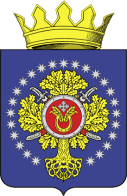 УРЮПИНСКИЙ МУНИЦИПАЛЬНЫЙ РАЙОНВОЛГОГРАДСКОЙ ОБЛАСТИУРЮПИНСКАЯ  РАЙОННАЯ  ДУМАР  Е  Ш  Е  Н  И  Е24 июня 2024  года	                  № 47/661О внесении изменений в Положение о бюджетном процессе в Урюпинском муниципальном районе, утвержденное решением Урюпинской районной Думы от 02 июля 2015 года № 12/100        Рассмотрев обращение главы Урюпинского муниципального района о внесении изменений в Положение о бюджетном процессе в Урюпинском муниципальном районе, утвержденное решением Урюпинской районной Думы от 02 июля 2015 года № 12/100 (в редакции решений Урюпинской районной Думы от 29 декабря 2015 года № 20/143, от 3 октября 2019 года     № 1/7, от 8 декабря 2021 года № 17/281, от 27 сентября 2022 года № 23/435, от 7 ноября 2022 года № 24/454, от 29 марта 2024 года № 44/632), Урюпинская районная Дума РЕШИЛА:        1. Внести в Положение о бюджетном процессе в Урюпинском муниципальном районе следующие изменения:        1.1. Пункт 1 статьи 9 дополнить подпунктом 5.1 следующего содержания:        «5.1) утверждает положение о комиссии по рассмотрению предложений об изменении бюджетных ассигнований и ее состав;»;        1.2. Дополнить статьей 11.1 следующего содержания:          «Статья 11.1. Рассмотрение предложений об изменении бюджетных ассигнований        Предложения об изменении бюджетных ассигнований, предусмотренных решением о бюджете Урюпинского муниципального района на текущий финансовый год и плановый период, поступившие в администрацию Урюпинского муниципального района, могут быть направлены главой Урюпинского муниципального района в комиссию по рассмотрению предложений об изменении бюджетных ассигнований (далее - Комиссия), в состав которой входят депутаты Урюпинской районной Думы, представители администрации Урюпинского муниципального района и финансового отдела администрации Урюпинского муниципального района Волгоградской области.        Комиссия образуется с целью обеспечения согласованных действий органов местного самоуправления Урюпинского муниципального района при рассмотрении предложений по изменению бюджетных ассигнований.        Положение о комиссии по рассмотрению предложений об изменении бюджетных ассигнований и ее состав утверждаются постановлением администрации Урюпинского муниципального района.».        2. Настоящее решение вступает в силу со дня его официального опубликования в информационном бюллетене администрации Урюпинского муниципального района «Районные ведомости».        3. Направить настоящее решение главе Урюпинского муниципального района для подписания и официального опубликования в установленном порядке.               Председатель                                                     ГлаваУрюпинской районной Думы         Урюпинского муниципального района                                                                          Т.Е. Матыкина                                                   А.Ю. Максимов